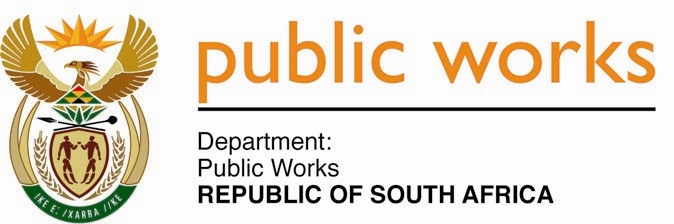 MINISTRY PUBLIC WORKSREPUBLIC OF SOUTH AFRICA Department of Public Works l Central Government Offices l 256 Madiba Street l Pretoria l Contact: +27 (0)12 406 2034 l +27 (0)12 406 1224Private Bag X9155 l CAPE TOWN, 8001 l RSA 4th Floor Parliament Building l 120 Plain Street l CAPE TOWN l Tel: +27 21 468 6900 Fax: +27 21 462 4592 www.publicworks.gov.za NATIONAL ASSEMBLYWRITTEN REPLYQUESTION NUMBER: 						1090 [NW932E]INTERNAL QUESTION PAPER NO.:				No. 11 of 2016DATE OF PUBLICATION:						15 APRIL 2016DATE OF REPLY:							23 MAY 2016		 Ms D Kohler (DA) asked the Minister of Public Works:(1)	(a) What number of his department’s properties have been found to be illegally occupied currently and (b) by whom are these properties illegally occupied;(2) 	Have any persons involved persons involved in the illegal occupation of the specified properties been criminally charged; if so, how many persons were criminally charged?								NW1222EREPLY:The Minister of Public Works     (a) To date, 1 287 properties have been confirmed as illegally occupied. Below is a summary of instances of unlawful occupation:(b)	313 properties are occupied by squatters who have built temporary (squatter camps) residences on the properties. 339 properties are occupied by communities that have built mud structures on the land. 635 properties are occupied by private sector commercial businesses and are being used either as private residences or business premises.(2)  	To date, none of the above listed matters listed matters have been referred for criminal investigation. The Department of Public Works is currently following the civil route in order to resolve disputes.________________________________________________________________________ProvinceSquattersMud housesPrivate houses/   commercial buildingsTotal number of illegally occupied propertiesKwaZulu Natal128301110539Eastern Cape202775122Gauteng 83066149Limpopo302932Northern Cape1604763Western Cape80119127North West310104120Free State 811726Mpumalanga 311068109Total number of illegally occupied properties3133396351 287